В соответствии с Законом Санкт-Петербурга от 25.12.2015 г. № 871-170 "О внесении изменений в Закон Санкт-Петербурга «Об организации местного самоуправления в Санкт-Петербурге», Уставом внутригородского Муниципального образования Санкт-Петербурга муниципальный округ Лиговка-Ямская, местная Администрация внутригородского Муниципального образования Санкт-Петербурга муниципальный округ Лиговка-ЯмскаяПОСТАНОВЛЯЕТ:Внести изменения в постановление местной Администрации внутригородского Муниципального образования Санкт-Петербурга муниципальный округ Лиговка-Ямская от 20.05.2015 г. № 55 «Об утверждении административных регламентов предоставления муниципальных услуг»:	Пункт 1.1. постановления отменить.Опубликовать настоящее постановление в официальном печатном издание Муниципального Совета Муниципального образования Лиговка-Ямская  - газете  «Лиговка-Ямская» и разместить в информационно - телекоммуникационной сети  «Интернет» на официальном сайте муниципального образования Лиговка-Ямская (www.ligovka-yamskaya. ru/лиговка-ямская.рф).Направить настоящее постановление для включения в Регистр нормативных правовых актов Санкт-Петербурга в электронной форме.Настоящее постановление вступает в силу на следующий день после дня  его официального опубликования (обнародования).Контроль  за  выполнением  настоящего  постановления оставляю за собой.Глава местной Администрации                                       	          О.Ю. Буканова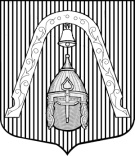 МЕСТНАЯ  АДМИНИСТРАЦИЯВНУТРИГОРОДСКОГО МУНИЦИПАЛЬНОГО  ОБРАЗОВАНИЯ САНКТ-ПЕТЕРБУРГА МУНИЦИПАЛЬНЫЙ ОКРУГ ЛИГОВКА-ЯМСКАЯМЕСТНАЯ  АДМИНИСТРАЦИЯВНУТРИГОРОДСКОГО МУНИЦИПАЛЬНОГО  ОБРАЗОВАНИЯ САНКТ-ПЕТЕРБУРГА МУНИЦИПАЛЬНЫЙ ОКРУГ ЛИГОВКА-ЯМСКАЯМЕСТНАЯ  АДМИНИСТРАЦИЯВНУТРИГОРОДСКОГО МУНИЦИПАЛЬНОГО  ОБРАЗОВАНИЯ САНКТ-ПЕТЕРБУРГА МУНИЦИПАЛЬНЫЙ ОКРУГ ЛИГОВКА-ЯМСКАЯМЕСТНАЯ  АДМИНИСТРАЦИЯВНУТРИГОРОДСКОГО МУНИЦИПАЛЬНОГО  ОБРАЗОВАНИЯ САНКТ-ПЕТЕРБУРГА МУНИЦИПАЛЬНЫЙ ОКРУГ ЛИГОВКА-ЯМСКАЯПОСТАНОВЛЕНИЕПОСТАНОВЛЕНИЕПОСТАНОВЛЕНИЕПОСТАНОВЛЕНИЕ«__»                 года№№«О внесении изменений в постановление  местной Администрации Муниципального образования  Лиговка-Ямская от 20.05.2015 г. № 55 «Об утверждении административных регламентов предоставления муниципальных услуг»«О внесении изменений в постановление  местной Администрации Муниципального образования  Лиговка-Ямская от 20.05.2015 г. № 55 «Об утверждении административных регламентов предоставления муниципальных услуг»